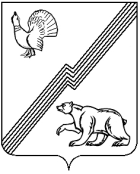 АДМИНИСТРАЦИЯ ГОРОДА ЮГОРСКАХанты-Мансийского автономного округа – Югры                                  ПОСТАНОВЛЕНИЕ                      (ПРОЕКТ)от									                                                                                                     № 	 О конкурсе  профессионального мастерства «Лучший по профессии – 2015» Во исполнение мероприятий муниципальной программы города Югорска  «Социально –экономическое развитие и совершенствование государственного и муниципального управления в городе Югорске на 2014 – 2020 годы», утвержденной постановлением администрации города Югорска от 31.10.2013 № 3278:Провести конкурс профессионального мастерства «Лучший по профессии – 2015» среди специалистов по охране труда   муниципальных организаций города Югорска в срок до 20.04.2015.Утвердить Положение о конкурсе профессионального мастерства «Лучший по профессии – 2015» среди специалистов по охране труда  муниципальных организаций города Югорска (Приложение 1).Утвердить состав конкурсной комиссии  конкурса профессионального мастерства «Лучший по профессии – 2015» среди специалистов по охране труда  муниципальных организаций города Югорска (Приложение 2).Утвердить смету расходов на проведение конкурса (Приложение 3).Управлению  экономической политики администрации города Югорска (И.В. Грудцына) организовать работу по проведению конкурса профессионального мастерства «Лучший по профессии – 2015»  среди специалистов по охране труда  муниципальных организаций города Югорска.5.  Настоящее постановление опубликовать в  газете «Югорский вестник» и разместить на официальном сайте администрации города Югорска.6. Контроль за выполнением постановления возложить на первого заместителя главы администрации города  Югорска - директора департамента муниципальной собственности и градостроительства С.Д. Голина.Глава администрации города Югорска                                                                М.И. Бодак	Приложение 1к постановлению администрации города  Югорскаот ___________№ ____ПОЛОЖЕНИЕо конкурсе профессионального мастерства «Лучший по профессии – 2015»Настоящее положение о конкурсе профессионального мастерства «Лучший по профессии – 2015»  (далее – конкурс),  разработано в рамках выполнения мероприятий муниципальной программы города Югорска «Социально – экономическое развитие и совершенствование государственного и муниципального управления в городе Югорске на 2014 – 2020 годы», утвержденной постановлением администрации города Югорска от 31.10.2013 № 3278.Общие положения1.1. Конкурс профессионального мастерства «Лучший по профессии – 2015» проводится среди специалистов по охране труда муниципальных организаций города Югорска.1.2. Положение определяет цели, задачи, порядок проведения и подведение итогов Смотра-конкурса.Цели и задачи конкурса2.1. Цель конкурса – пропаганда достижений, роли и значимости деятельности специалистов  по охране труда в сохранении жизни и здоровья работников.2.2. Задачи конкурса:-  повышение и укрепление значимости и престижа профессии специалистов по охране труда;- обмен опытом по совершенствованию новых методов в работе;- определение уровня и степени профессиональной подготовки специалистов по охране труда;- выявление и поощрение лучших специалистов по охране труда.Конкурсная комиссия3.1. Для проведения конкурса создается конкурсная комиссия, персональный состав которой утверждается постановлением администрации города Югорска.3.2. Конкурсная комиссия осуществляет следующие функции:-  рассматривает представленные на конкурс работы;- проводит оценку профессиональных и интеллектуальных способностей участников конкурса по установленным критериям;- определяет победителей  конкурса;- рассматривает замечания и предложения о ходе и результатах конкурса.3.3.  Конкурсная комиссия правомочна принимать решения, если на заседании присутствуют более половины ее списочного состава.3.4. Победитель конкурса определяется конкурсной комиссией по наибольшему количеству баллов. При равенстве баллов, набранных участниками финала, победитель определяется по итогам голосования.3.5. Итоги заседания конкурсной комиссии оформляются протоколом, который подписывает председатель (заместитель председателя) и секретарь комиссии.Участники конкурса4.1. К участию в конкурсе допускаются работники муниципальных организаций города Югорска, занимающие должность специалиста по охране труда и иные специалисты, исполняющие обязанности по охране труда и прошедшие специальное обучение и проверку знаний  по охране труда (обязательно  наличие  удостоверения).4.2. Количество участников конкурса от одной муниципальной организации не ограничено.5. Порядок проведения конкурса5.1. Конкурс проводится на добровольной основе.5.2. Участие в конкурсе возможно путем самовыдвижения, либо направления организацией,  в которой работает претендент.5.3. Заявка на  участие в конкурсе представляются на имя председателя конкурсной                    комиссии по адресу  г. Югорск, ул. 40 лет Победы, 11, отдел по труду управления  экономической политики администрации города Югорска, кабинет 315, контактный телефон 5-00-42.                                                                                                                                                                                                                                                     5.4. Каждый участник конкурса может подать только одну заявку по установленной форме.  5.5. Участники конкурса   в срок до  06.04.2015  предоставляют в отдел по труду администрации города Югорска:- заявку на участие в конкурсе,  согласно приложению 1 к настоящему Положению;- информационную  карту участника конкурса, согласно Приложению 2 к настоящему Положению.5.6.  Конкурс проходит в два этапа.5.6.1. Первый этап конкурса включает:- предоставление участниками конкурса в отдел по труду администрации города Югорска презентации «Охрана труда – дело трудное, но благодарное», в срок  до 10.04.2015,- подсчет конкурсной комиссией количества баллов по представленным сведениям,  в соответствии с критериями оценки основных показателей, согласно анкете. 5.6.2.  Второй этап конкурса состоит из выполнения участниками конкурса 3-х заданий:а) первое  задание  «Самопрезентация», в которой конкурсант предоставляет информацию о себе. Оценка выполнения задания  проводится  по десятибалльной системе, время, отводимое на выполнение задания не более 5 минут; б)  второе задание  «Оценка профессиональных знаний», в которой участникам конкурса необходимо ответить на  тесты из 15 вопросов. Оценка выполнения задания  проводится  по десятибалльной системе, время, отводимое на выполнение задания –15 минут;в) третье задание «Обмен опытом», который состоит из презентации работы «Охрана труда – дело трудное, но благодарное».  Комиссия оценивает выступление конкурсанта по следующим критериям:-  компетентность конкурсанта в области охраны труда;-  оригинальность предоставленного материала;- использование современного подхода к улучшению условий и охраны труда работников организации. Оценка выполнения задания  проводится  по десятибалльной системе, время, отводимое на выполнение задания не более 10 минут. При выполнении третьего задания участники конкурса могут дополнительно исполнить стихи или песни, посвященные профессии, а также привлечь группу поддержки. Дополнительное исполнение песен, стихов оценивается по десятибалльной системе.Подведение итогов конкурса6.1. Конкурсная  комиссия подводит итоги конкурса  в срок до 25.04.2015. 6.2. Победителями  конкурса становятся участники, набравшие наибольшее количество баллов по результатам двух этапов.6.3. В случае, набора несколькими  конкурсантами  одинакового  количества  баллов, для определения победителя, с конкурсантами  будет  проведено  дополнительно собеседование на различные производственные ситуации. Оценка собеседования  будет проводиться  по пятибалльной системе.6.4. По результатам конкурса устанавливаются три призовых места.6.5. Победители конкурса награждаются  денежными премиями и Дипломами главы  администрации города Югорска  за 1, 2, 3  места соответственно.6.6. Призовой фонд конкурса составляет 30 000 (тридцать тысяч) рублей, в том числе:- за 1 место – 15 000 (пятнадцать тысяч) рублей;- за 2 место – 10 000 (десять тысяч) рублей;- за 3 место –   5 000 (пять тысяч) рублей6.7. Итоги конкурса объявляются председателем конкурсной комиссии.6.8. Итоги конкурса публикуются в средствах массовой информации.Приложение 2к постановлению администрации города  Югорскаот_____________  № ____СОСТАВКомиссии  конкурса профессионального мастерства «Лучший по профессии – 2015»Приложение 3 к постановлению администрации города  Югорскаот_______________  № ____Сметарасходов на проведение конкурса« Лучший по профессии – 2015»Призовой фонд составляет 30000 (тридцать  тысяч) рублей в том числе:- за 1 место – 15 000 (пятнадцать тысяч) рублей;- за 2 место – 10 000 (десять тысяч) рублей;- за 3 место –   5 000 (пять тысяч) рублей.Приложение  1  к Положению « Лучший по профессии – 2015»Заявка
на участие в конкурсе «Лучший специалист по охране труда»Фамилия, имя, отчество (полностью) участника Конкурса
_____________________________________________________________________________Место работы участника Конкурса 
__________________________________________________________________________________________________________________________________________________________
Дата рождения ____________________________________________________________________Должность (с полной расшифровкой специальности), с какого времени работает в данной должности _____________________________________________________________________
_________________________________________________________________________________Стаж работы в должности (или по организации данной работы) __________________________Основные этапы профессионального становления______________________________________________________________________________________________________________________________________________________________________________________________________________________________Домашний адрес_________________________________________________________________________Телефон рабочий _______________ сотовый__________________Электронная почта_____________________________________________________________Прошу зарегистрировать меня  в качестве участника конкурса профессионального мастерства «Лучший по профессии – 2015» среди специалистов по охране труда муниципальных организаций города Югорска.С порядком проведения конкурса ознакомлен и согласен.Подтверждаю, что муниципальная организация,  в которой я в настоящее время работаю, в течение 2013 - 2014 годов  не имела  случаев производственного травматизма со смертельным или тяжелым исходом.Полноту и достоверность сведений, указанных в настоящей заявке и анкете  гарантирую.Уведомлен (а) о том, что участники конкурса, предоставившие в конкурсную комиссию недостоверные данные, могут быть не допущены к участию в конкурсе или сняты с участия в конкурсе в процессе его проведения.		Даю согласие на предоставление моих персональных данных в управление по бухгалтерскому учету и отчетности администрации города Югорска.Дата ______                                           Подпись заявителя: _______________________  Приложение 2к Положению « Лучший по профессии– 2015»Информационная  карта участника конкурса1   Баллы выставляются участнику смотра-конкурса конкурсной  комиссией.2   Представляются копии сертификатов безопасности.3   Представляется копия приказа или договора. 4  Представляются копии удостоверений (диплома) о прохождении обучения.6   Представляются фотографии кабинета (уголков).8  Представляется копия сводной ведомости результатов аттестации (специальной оценки) рабочих мест по условиям труда.9 Подтверждается справкой лечебно-профилактического учреждения, в котором проведены медицинские осмотры.10 Представляется копия мероприятий (соглашения)  об улучшении условий труда с отметкой о выполнении.11   Предоставляется копия приказа территориального фонда социального страхования.12  Предоставляются копии документов, подтверждающие проведение мероприятий (приказы, протоколов совещаний, фотодокументы и др.)Голин Сергей Дмитриевичпервый заместитель главы администрации  города Югорска , председатель комиссииГрудцына Ирина Викторовнаначальник управления экономической политики администрации города Югорска, заместитель председателя комиссииКомлева Лидия Борисовна главный специалист по охране  труда отдела по труду управления  экономической политики администрации города Югорска, секретарь комиссииЧлены комиссии:Бобровская Наталья Игоревнаначальник управления образования администрации города Югорска Нестерова Наталья Николаевнначальник управления культуры администрации города ЮгорскаБурматов Владимир Михайловичначальник управления социальной политики администрации города ЮгорскаТарасенко Алла Витальевнаначальник отдела по труду управления экономической политики администрации города ЮгорскаЧичиланов Вячеслав Андреевичначальник отдела профессиональных рисков  филиала № 4 регионального отделения Фонда социального страхования Российской Федерации (по согласованию)Воронов Николай Ивановичпредседатель территориального объединения работодателей города Югорска (по согласованию)Антонова Наталья Александровнапредседатель территориального объединения профсоюзов  города Югорска (по согласованию)№Показатели состояния условий и охраны трудаКритерийБаллы, выставляемые   комиссией1Наличие «Сертификата доверия работодателю» 210Наличие в коллективном договоре раздела «Охрана труда»10Наличие комитета (комиссии) по охране труда 310Проведение обучения  членов комиссии по проверке знаний  в порядке, установленном законодательством о труде410Обучение и проверка знаний по охране труда руководителей и специалистов в учебных центрах, всего4100% - 10 баллов50% - 5 балловменее 50% - 0 Обучение членов комитета (комиссии) по охране труда в учебных центрах города, всего 4100% - 10 баллов50% - 5 балловменее 50% - 0Организация и проведение общественного контроль за охраной труда. 510Наличие оборудованных уголков (стендов) по охране труда  610Аттестация (специальная оценка) рабочих мест по условиям труда 8- проведена полностью (100%)10 - проведена аттестация (специальная оценка) более 50 %   рабочих мест5- проведена аттестация (специальная оценка)  менее 50% рабочих мест0Общее количество несчастных случаев на производстве в отчетном годув них пострадаломинус  5 баллов за каждого пострадавшегоПроведение периодических медицинских осмотров (% охвата работников, подлежащих периодическим медицинским осмотрам)  9100 % -         10 баллов90% - 99% - 9 баллов 80% - 89% - 8 баллов70% - 79% - 7 баллов60% - 69% - 6 баллов50% - 59% - 5 балловменее 50 % - 0 балловВыполнение мероприятий  (соглашения) об улучшении условий труда, % выполнения  10(Соотношение количества выполненных мероприятий к общему количеству запланированных мероприятий.)100 % -        10 баллов90% - 99% - 9 баллов 80% - 89% - 8 баллов70% - 79% - 7 баллов60% - 69% - 6 баллов50% - 59% - 5 балловменее 50 % - 0 балловИзрасходовано средств на организацию охраны труда, всегов том числе на 1 работника до 3,0 т.руб. – 5 балловболее 3,0т.руб.–10 балловУчастие в смотрах конкурсах «На лучшую организацию работы по охране труда» за период 2010 – 2014 годы.5 баллов за одно участиеУчастие в программе финансирования предупредительных мер по сокращению производственного травматизма и профессиональных заболеваний работников.1110Проведение мероприятий в честь Всемирного дня охраны труда1210Отсутствие задолженности по уплате взносов по обязательному страхованию от несчастных случаев на производстве и профессиональных заболеваний (проверятся комиссией)10